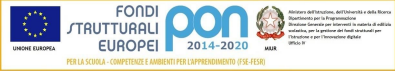 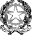 MINISTERO DELL’ISTRUZIONE Istituto Comprensivo “Carlo Alberto dalla Chiesa” Sede Legale: Via Mario Rigamonti 10 – 00142 Roma (Rm) – Tel. e Fax. 06/5036231 Sede Uffici Amministrativi: Via Grotta Perfetta 615 – 00142 Roma (Rm) Tel. 06/5032541 Fax. 06/5043058 XIX° Distretto  Cod. Meccanografico RMIC82900G - Codice Fiscale 97198350585 E-mail: RMIC82900G@istruzione.it PEC: RMIC82900G@pec.istruzione.it Sito web: www.icsdallachiesa.edu.it  CODICE IPA UFNN8 ALLEGATO 1AL DIRIGENTE SCOLASTICOOggetto: DOMANDA DI PARTECIPAZIONE ALL’AVVISO DI SELEZIONE COMPARATIVA PER IL RECLUTAMENTO INTERNO DI N. 1 ESPERTO COLLAUDATOREProgetto FESR-PON Programma Operativo Nazionale “Per la scuola, competenze e ambienti per l’apprendimento”20014-2020. Asse II - Infrastrutture per l’istruzione - Fondo Europeo di Sviluppo Regionale (FESR) - REACT EU. Asse V - Priorità d’investimento 13i - (FESR) “Promuovere il superamento degli effetti della crisi nel contesto della pandemia di COVID - 19 e delle sue conseguenze sociali e preparare una ripresa verde, digitale e resiliente dell’economia” - Obiettivo specifico 13.1: Facilitare una ripresa verde, digitale e resiliente dell’economia - Azione 13.1.1 “Cablaggio strutturato e sicuro all’interno degli edifici scolastici” - Avviso pubblico prot. n. 20480 del 20/07/2021 per la realizzazione di reti locali, cablate e wireless, nelle scuole. CUP I89J21004330006  -  Codice 13.1.1A-FESRPON-LA-2021-347Il/ La     sottoscritto/a Cognome ________________________________ Nome __________________________________ C.F.  ______________________ Data e luogo di nascita ___________________________________residente in ________________________________ via ___________________________________recapito telefonico _________________________   recapito  cell ___________________________indirizzo e mail _____________________________ pec __________________________________In servizio presso l’Istituto Comprensivo Carlo Alberto Dalla Chiesa in qualità di   _________________________________________________________________________________   con contratto a 	T.I.       T.D.CHIEDE di partecipare alla selezione in qualità di esperto COLLAUDATORE per l'attuazione del progetto FESRPON “Cablaggio strutturato e sicuro degli edifici scolastici” codice identificativo 13.1.1A-FESRPON-LA-2021-347 - CUP I89J21004330006  A tal fine, avvalendosi delle disposizioni di cui all’art. 46 del DPR 28 dicembre 2000 n. 445, consapevole delle sanzioni stabilite per le false attestazioni e mendaci dichiarazioni, previste dall’ art. 76 del DPR 28 dicembre 2000 n. 445, sotto la propria personale responsabilità, DICHIARAdi essere in possesso della cittadinanza italiana o di uno degli Stati membri dell’Unione europea; di godere dei diritti civili e politici nello Stato di appartenenza;  di non aver riportato condanne penali e non essere destinatario di provvedimenti che riguardano l’applicazione di misure di prevenzione, di decisioni civili e di provvedimenti amministrativi iscritti nel casellario giudiziale; di essere a conoscenza di non essere sottoposto a procedimenti penali; di non trovarsi in nessuna delle condizioni di incompatibilità previste dalle Disposizioni e Istruzioni per l’attuazione delle iniziative cofinanziate dai Fondi Strutturali europei 2014/2020;di non essere collegato a ditte o società interessate alla partecipazione alla fornitura del materiale o dei beni previsti dal progetto;di aver preso visione dell’Avviso di selezione prot. n. 2129/U del 16/3/2022 e di approvarne senza riserva ogni contenuto; di essere in possesso dei requisiti essenziali previsti dall’Avviso di selezione e di possedere titoli e competenze adeguati al profilo richiesto; di essere disponibile per l’intero periodo di svolgimento dei moduli del progetto; di essere consapevole che può anche non ricevere alcun incarico. Il sottoscritto allega alla presente domanda la seguente documentazione: dichiarazione sostitutiva di certificazione dei titoli valutabili, come da Allegato 2dichiarazione di insussistenza cause di incompatibilità, come da Allegato 3curriculum vitae in formato europeo, debitamente datato e firmato, in cui sono indicati i titoli valutati nell’Allegato 2 fotocopia firmata del documento di identità in corso di validità e del codice fiscale Luogo e data ___________________                                                Firma _______________________________ AUTOCERTIFICAZIONE  Il/La sottoscritto/a ________________________________________________________________,  consapevole che le dichiarazioni mendaci e la falsità negli atti, nei casi previsti dalla legge, sono puniti  dal codice penale e dalle leggi speciali in materia (artt. 75 e 76 del Testo Unico sulla documentazione  amministrativa – D.P.R. 445/2000), dichiara che i contenuti del curriculum e i titoli ivi elencati sono  veritieri, è disponibile a consegnare la documentazione dei titoli indicati nel curriculum vitae sottoscritto. Luogo e data _____________                               Firma _______________________________ AUTORIZZAZIONE ALL’USO DEI DATI PERSONALI Il/la sottoscritto/a __________________________________con la presente, ai sensi degli articoli 13 e 23 del D.Lgs.  196/2003 (di seguito indicato come “Codice Privacy”) e del recente GDPR 679/2016, AUTORIZZA L’Istituto Comprensivo “Carlo Alberto Dalla Chiesa” di Roma al trattamento, anche con l’ausilio di mezzi  informatici e telematici, dei dati personali forniti dal sottoscritto; prende inoltre atto che, ai sensi del “Codice Privacy”, titolare del trattamento dei dati è l’Istituto sopra citato e che il sottoscritto potrà  esercitare, in qualunque momento, tutti i diritti di accesso ai propri dati personali, che le informazioni sul  trattamento dei dati personali da parte dell’Istituto scolastico e le modalità per l’esercizio dei diritti sono  disponibili nella sezione privacy del sito istituzionale. Dichiara di aver letto le informazioni sul trattamento e di essere informato circa i diritti di cui agli artt. da 15 a 23 del Regolamento UE n. 2016/679. Resta inteso che l’I.C. Carlo Alberto dalla Chiesa di Roma, depositario dei dati personali, potrà, a richiesta, fornire all’autorità competente del Ministero dell’Istruzione le informazioni necessarie per le attività di monitoraggio e valutazione del processo formativo. Luogo e data _______________                          Firma ______________________________